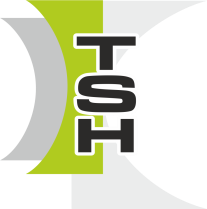 TECHNICKÉ SLUŽBY HOLICETECHNICKÉ SLUŽBY HOLICETECHNICKÉ SLUŽBY HOLICETECHNICKÉ SLUŽBY HOLICETECHNICKÉ SLUŽBY HOLICETECHNICKÉ SLUŽBY HOLICEObjednávka č. Objednávka č. Objednávka č. 241Vysokomýtská 635Vysokomýtská 635Vysokomýtská 635Dne:18.10.202318.10.202318.10.2023534 01 Holice534 01 HolicePříspěvková organizace, č. výpisu 16888/2005, K.S. H.K. vložka č. 901Příspěvková organizace, č. výpisu 16888/2005, K.S. H.K. vložka č. 901Příspěvková organizace, č. výpisu 16888/2005, K.S. H.K. vložka č. 901Příspěvková organizace, č. výpisu 16888/2005, K.S. H.K. vložka č. 901Příspěvková organizace, č. výpisu 16888/2005, K.S. H.K. vložka č. 901Příspěvková organizace, č. výpisu 16888/2005, K.S. H.K. vložka č. 901Příspěvková organizace, č. výpisu 16888/2005, K.S. H.K. vložka č. 901Příspěvková organizace, č. výpisu 16888/2005, K.S. H.K. vložka č. 901Příspěvková organizace, č. výpisu 16888/2005, K.S. H.K. vložka č. 901Příspěvková organizace, č. výpisu 16888/2005, K.S. H.K. vložka č. 901OBJEDNÁVKAOBJEDNÁVKAOBJEDNÁVKAOBJEDNÁVKADodavatelDodavatelDodavatelDodavatelDodavatelDodavatelDodavatelDodavatelOdběratelOdběratelOdběratelOdběratelOdběratelOdběratelNázev firmyNázev firmyDEK stavebniny a.s.DEK stavebniny a.s.JménoTechnické služby HoliceTechnické služby HoliceTechnické služby HoliceAdresaFáblovka 404Fáblovka 404Fáblovka 404Fáblovka 404Fáblovka 404AdresaVysokomýtská 635Vysokomýtská 635Vysokomýtská 635PSČ5335253352533525335253352PSČ53401 Holice53401 HoliceVyřizujep.Dvořákp.Dvořákp.Dvořákp.Dvořákp.DvořákVyřizujeMyška LiborMyška LiborMyška LiborTelefon739 588 475739 588 475739 588 475739 588 475739 588 475Telefon724 333 689724 333 689724 333 689IČ37486003748600374860037486003748600IČ750445017504450175044501DIČCZ 699000797CZ 699000797CZ 699000797CZ 699000797CZ 699000797DIČCZ75044501CZ75044501PočetJedn.Jedn.PopisPopisPopisPopisPopisPopisPopisCena za jedn.Cena za jedn.CELKEMCELKEMObjednáváme u Vás Objednáváme u Vás Objednáváme u Vás Objednáváme u Vás Objednáváme u Vás Objednáváme u Vás Objednáváme u Vás 150paletpaletDlažba I č.6 přírodníDlažba I č.6 přírodníDlažba I č.6 přírodní         2 800 Kč          2 800 Kč 420 000 Kč420 000 Kč9paletypaletyDlažba I č.6 přírodní půlkaDlažba I č.6 přírodní půlkaDlažba I č.6 přírodní půlkaDlažba I č.6 přírodní půlkaDlažba I č.6 přírodní půlka3 000 Kč3 000 Kč27 000 Kč27 000 Kč9paletpaletDlažba parketa 6 cm červená slepeckáDlažba parketa 6 cm červená slepeckáDlažba parketa 6 cm červená slepeckáDlažba parketa 6 cm červená slepeckáDlažba parketa 6 cm červená slepeckáDlažba parketa 6 cm červená slepecká5 200 Kč5 200 Kč46 800 Kč46 800 Kč8paletpaletObrubník zahradní př. 500x20x5Obrubník zahradní př. 500x20x5Obrubník zahradní př. 500x20x5Obrubník zahradní př. 500x20x5Obrubník zahradní př. 500x20x5Obrubník zahradní př. 500x20x54 100 Kč32 800 Kč32 800 Kč2paletypaletyDlažba 20x20x6 př.vodící linieDlažba 20x20x6 př.vodící linieDlažba 20x20x6 př.vodící linieDlažba 20x20x6 př.vodící linieDlažba 20x20x6 př.vodící linieDlažba 20x20x6 př.vodící linieDlažba 20x20x6 př.vodící linie5 000 Kč5 000 Kč10 000 Kč10 000 Kč10bal.bal.Geotek 300Geotek 300Geotek 300Geotek 300Geotek 300Geotek 300Geotek 3002 400 Kč2 400 Kč24 000 Kč24 000 Kč0 Kč0 KčDopravaDopravaDopravaDopravaDopravaDopravaDoprava30 000 Kč30 000 KčAkce: Chodník HusovaChodník HusovaChodník HusovaChodník HusovaChodník HusovaChodník HusovaChodník HusovaChodník HusovaChodník HusovaChodník HusovaChodník HusovaZhotovil : MyškaZhotovil : MyškaZhotovil : MyškaCELKEM s DPHCELKEM s DPHCELKEM s DPHCELKEM s DPH590 600 Kč590 600 KčPodrobnosti platbyPodrobnosti platbyPodrobnosti platbyPodrobnosti platbyPodrobnosti platbyPodrobnosti platbyPodrobnosti platbyPodrobnosti platbyPodrobnosti platbyPodrobnosti platbyPodrobnosti platbyPodrobnosti platbyPodrobnosti platbyPodrobnosti platbyPodrobnosti platbyo Hotověo Na dobírkuo Na účetČíslo účtuČíslo účtuČíslo účtuČíslo účtuČíslo účtuČíslo účtuČíslo účtuPoznámky / připomínkyPoznámky / připomínkyPoznámky / připomínkyPoznámky / připomínkyPoznámky / připomínkyPoznámky / připomínkyPoznámky / připomínkyPoznámky / připomínky35-4916270287/10035-4916270287/10035-4916270287/10035-4916270287/10035-4916270287/10035-4916270287/10035-4916270287/100Fakturujte, prosím na výše uvedenou adresu!Fakturujte, prosím na výše uvedenou adresu!Fakturujte, prosím na výše uvedenou adresu!Fakturujte, prosím na výše uvedenou adresu!Fakturujte, prosím na výše uvedenou adresu!Fakturujte, prosím na výše uvedenou adresu!Fakturujte, prosím na výše uvedenou adresu!Fakturujte, prosím na výše uvedenou adresu!SchváleníSchváleníSchváleníSchváleníSchváleníSchváleníSchváleníSchváleníSchváleníSchváleníSchváleníSchváleníSchváleníSchváleníSchváleníředitel TS - ředitel TS - ředitel TS - ředitel TS - ředitel TS - ředitel TS - ředitel TS - ředitel TS - ředitel TS - ředitel TS - zástupce ředitele TS - zástupce ředitele TS - zástupce ředitele TS - zástupce ředitele TS - zástupce ředitele TS - zástupce ředitele TS - zástupce ředitele TS - Předběžná kontrola rozpočtu:Předběžná kontrola rozpočtu:Předběžná kontrola rozpočtu:Předběžná kontrola rozpočtu:Předběžná kontrola rozpočtu:Příkazce:Příkazce:Příkazce:Příkazce:Správce:dne: